Association de parents d’élèves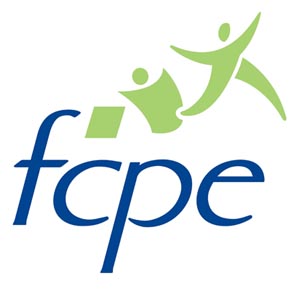 Collège Lucie et Raymond AubracCOMPTE RENDU DU CONSEIL DE CLASSE T1  4ieme BDate du Conseil : 04/12/2017Présents :Principale Adjointe : Mme DEBAProfesseur Principal : Mme BERNARDO (Français)Professeurs : Mme PROUTEAU (Mathématiques), Mr MORAINE (Anglais) , Mme CANTEUX (Histoire Géographie), Mr LALMI (Physique-Chimie)Élèves délégués : DUBIEL Sophia, LOPES FERNANDES IgorParents délégués : Mr Bernard CERF.1- Bilan du premier trimestre (Mme BERNARDO) Moyenne de la classe : 12,5Classe sympathique qui travaille mais qui manque de dynamisme. Les bons élèves doivent être plus moteurs pour les autres.Retour des élèves :La mise au travail est lente pour certains. Une assez bonne ambiance malgré des bavardages. La classe est ralentie car il faut beaucoup répéter les consignes.Retour des parents d'élèves :Les parents sont satisfaits des tablettes numériques et  des sorties prévues.2- Appréciations des professeurs :Mme PROUTEAU(Mathématiques) Moyenne 12,56Une tête de classe de 4 excellents élèves mais 9 n'ont pas la moyenne. La classe est peu active dans l'ensemble. Les enjeux ne sont pas bien compris. Un dernier contrôle catastrophique où certains n'ont pas réussi lors du deuxième contrôle à améliorer leur première note, certains ont même eu moins. Seule la meilleure des deux notes est conservée. L'ensemble est mou. Et les absences sont inacceptables. L'absence à une heure de cours sera remplacée par deux heures de colle.Mr MORAINE (Anglais) Moyenne : 12Classe sympathique mais trop passive à l'oral. Les deux heures en groupe sont les plus satisfaisantes mais ce n'est pas suffisant pour progresser. 7 élèves réussissent mais il n'y a pas d'élèves moteurs. 8 n'ont pas la moyenne ce qui est inquiétant.Mme CANTEUX (Histoire Géographie) Moyenne :13,5Le but est d'arriver à rédiger un texte et réaliser un croquis, expliquer les démarches. Le changement de la classe depuis l'année dernière l'a rendu moins dynamique. Ils travaillent et progressent mais peuvent aussi se disperser. Ils ne donnent pas le meilleur. 10 élèves fragiles dont 8 ont des résultats trop justes et certains résistent à la demande de travail soutenue. 12 élèves en réussite. 3 avec un excellent niveau. Espère une dynamique pour le deuxième trimestre.Mme BERNARDO (Français) Moyenne : 13Classe hétérogène,  qui travaille dans l'ensemble mais qui se montre à la fois attentive et passive.Mr LALMI (Physique-Chimie) Moyenne : 9,5Classe passive. Beaucoup de bavardages. Des éléments bons mais pas suffisants pour tirer la classe vers le haut. L'ensemble ne travaille pas assez mais quelques élèves sérieux ont de très bonnes notes. Les autres très faibles. Compte faire de nombreuses évaluations durant le deuxième trimestre. Attend une mise au travail.Mme RODRIGUEZ (Arts Plastiques) Moyenne : 13Premier trimestre décevant. La classe manque de maturité et d’énergie positive.Mr BARNY (Ed.Physique et Sportive) Moyenne : 13Il faut s'investir davantage et cesser de jouer.Mme ETZOL (SVT)  Moyenne : 12Après un  début poussif la classe s'est remise au travail et l'ambiance s'est améliorée malgré une participation timide.7 élèves ont obtenu les Félicitations du Conseil,   1 élève a obtenu les Compliments du Conseil,   3 élèves ont obtenu les Encouragements du Conseil.1 avertissement de travail et  1 avertissement de conduite de la part du Conseil.Coordonnées des parents déléguésMr Bernard CERF             Tél :06 14 26 15 90		 bernard.cerf@gmail.com